UNIVERSIDAD NACIONAL DEL CALLAO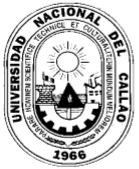 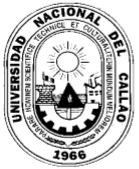 ESCUELA DE POSGRADOCallao, 27 de Marzo del 2023 Señor: Presente.- 	 Con fecha 27 de Marzo del 2023 se ha expedido la siguiente Resolución: RESOLUCIÓN DE CONSEJO DE ESCUELA DE POSGRADO Nº 201-2023-CEPG-UNAC.- Bellavista, Callao, 27 de Marzo de 2023.Visto, el Proveído Nº 146-2023-EPG – UNAC, del Dr. Enrique Gustavo García Talledo, Director de la Escuela de Posgrado de la UNAC, de fecha 24 de Marzo de 2023, recibido por Secretaría Académica de la EPG el 29 de Marzo de 2023, en el que adjunta el Oficio N° 136-2023-UPG-FIQ-UNAC, del Dr. CARLOS ALEJANDRO ANCIETA DEXTRE,  Director de la Unidad de Posgrado de la FACULTAD DE INGENIERIA QUIMICA, recibido en Mesa de la Partes de la EPG, el 24 de marzo de 2023, en la que  remiten  el PLAN DE ESTUDIOS DE LA MAESTRÍA EN CIENCIA Y TECNOLOGÍA DE ALIMENTOS EN MODALIDAD A DISTANCIA, de  la Unidad de Posgrado de la  Facultad de Ingeniería Química, para su aprobación por el Consejo de Escuela de Posgrado.  CONSIDERANDO:Que el Art. 54 º del Estatuto de la Universidad Nacional del Callao modificada el 28 de junio 2022 “establece que: Los coordinadores de los programas de doctorado, maestría y diplomados, así como los de formación continua y educación a distancia son designados por el Decano a propuesta del director de la Unidad de Posgrado…(Si)Que el Art. 203 inciso 203.8 del Estatuto de la Universidad Nacional del Callao modificada el 28 de junio 2022 “establece que; El director de la Escuela de Posgrado tiene las siguientes atribuciones: “Proponer al Consejo de la Escuela de Posgrado para su aprobación los currículos y planes de estudio, elaborados por las Unidades de Posgrado de las Facultades.Que el Art. 194º inciso 194.3 del Estatuto de la Universidad Nacional del Callao modificada el 28 de junio 2022 “establece que; Las atribuciones del Consejo de la Escuela de Posgrado son: Aprobar los currículos y los planes de estudio, elaborados por las Unidades de Posgrado; en concordancia con la misión, visión y líneas de investigación de la Universidad.Que, con Proveído Nº 146-2023-EPG – UNAC, del Dr. Enrique Gustavo García Talledo, Director de la Escuela de Posgrado de la UNAC, de fecha 24 de Marzo de 2023, recibido por Secretaría Académica de la EPG el 29 de Marzo de 2023, en el que adjunta el Oficio N° 136-2023-UPG-FIQ-UNAC, del Dr. CARLOS ALEJANDRO ANCIETA DEXTRE,  Director de la Unidad de Posgrado de la FACULTAD DE INGENIERIA QUIMICA, recibido en Mesa de la Partes de la EPG, el 24 de marzo de 2023, en la que  remiten  el PLAN DE ESTUDIOS  DE LA MAESTRÍA EN CIENCIA Y TECNOLOGÍA DE ALIMENTOS EN MODALIDAD A DISTANCIA, de  la Unidad de Posgrado de la  Facultad de Ingeniería Química, para su aprobación por el Consejo de Escuela de Posgrado.  Que, estando a lo acordado por el Consejo de la Escuela de Posgrado, en su Sesión Extraordinaria realizada el 27 de marzo de 2023; y en uso de las atribuciones que le confieren el Art. 194º inciso 194.3 del Estatuto de la Universidad Nacional del Callao.RESUELVE:APROBAR el PLAN DE ESTUDIOS DE LA   MAESTRÍA EN CIENCIA Y TECNOLOGÍA DE ALIMENTOS EN MODALIDAD A DISTANCIA, de la Unidad de Posgrado de la Facultad de Ingeniería Química, el cual forma parte integrante de la presente resolución. ELEVAR, la presente resolución a la Sra. Rectora para que se sirva poner en consideración y su respectiva aprobación por el Consejo Universitario. TRANSCRIBIR, la presente Resolución a la Sra. Rectora, Unidades Posgrado de la UNAC, Decanatos e interesados para conocimiento y fines consiguientes.Regístrese, comuníquese y cúmplase. (FDO.): Dr. ENRIQUE GUSTAVO GARCIA TALLEDO- Director de la Escuela de Posgrado. - Sello. (FDO.): Dr. WILMER HUAMANI PALOMINO. - secretario Académico. - Sello Lo que transcribo a usted para los fines pertinentes.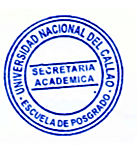 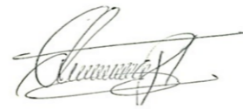 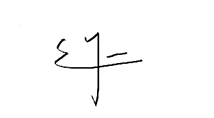 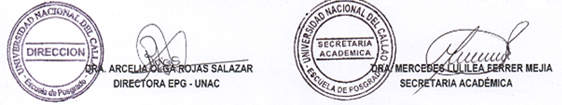                    Dr. ENRIQUE GUSTAVO GARCÍA TALLEDO 		      DR. WILMER HUAMANI  PALOMINO                                                           DIRECTOR    EPG- UNAC		                               SECRETARIO ACADEMICO 